Množenje i dijeljenje (uvod), množenje i dijeljenje broja i brojem  2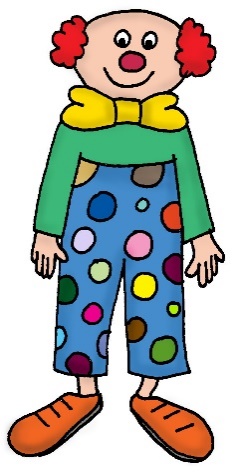 PONAVLJANJE – 16.3.2020.Ime i prezime: ……………………………………  1.  Zbrajanje jednakih pribrojnika zapiši kao množenje.                                                                                                                                   /72. Uzastopnim oduzimanjem saznaj rezultate dijeljenja.42 : 6 =42 : 6 = __________________________________________________________________56 : 8 = 56 : 8 = _________________________________________________________________                                                                                                                                /43. Zbrajanje jednakih pribrojnika zapiši kao množenje i izračunaj.                                                                                                                             /84.  Popuni tablicu.                                                                                                                      /105. Napiši kako se zovu elementi koji sudjeluju u dijeljenju.                                                                                                                         /36. Tata je kupio 10 čokoladica. Sinovima Tinu i Patriku želi dati jednaki broj čokoladica. Koliko će čokoladica dobiti svaki od njih?RAČUN: _____________________________________________________________________________________________ODGOVOR: __________________________________________________________________________________________7. Učiteljica želi podijeliti 20 učenika u dvije jednakobrojne grupe. Koliko će učenika biti u svakoj grupi?	RAČUN: ________________________________________________________________________________________________ODGOVOR: _____________________________________________________________________________________________                                                                                                                        /48. Izračunaj i provjeri množenjem.                                                                                                                       /123 + 3 =                    2 ∙ 3 = 5+5=9+9+9+9+9=6+6+6+6=7+7+7+7=9+9=8+8+8+8+8=8+8+8=9+9+9+9+9+9=1. faktor22222222222. faktorumnožak1081420416121826